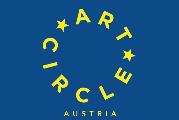 Das Programm im Detail„Studio Time“Wie Kunst entsteht, das können Interessierte in der „Studio Time“ entdecken. Täglich von 14 bis 16 Uhr stehen die Türen der vier Studios offen. Täglich von 16. bis 21. April, 14 bis 16 Uhr: „Studio Time“Studio “Strandhotel Margaretha”, Margarethenstraße 67, 5360 St. Wolfgang Studio „Hotel Cortisen am See“, Markt 15, 5360 St. WolfgangStudio „Hotel Seevilla“, Markt 17, 5360 St. WolfgangStudio „Hotel Peter“, Markt 54, 5360 St. WolfgangInspirierende Wolfgangsee-Schifffahrt mit den Künstler:innenEin besonderes Highlight des „Art Circle International“-Festivals ist die zweistündige Schifffahrt auf dem Wolfgangsee, die am 18. April um 14:00 Uhr auf dem Programm steht. Interessierte  können den Künstler:innen über die Schulter schauen, während diese an ihren Kunstwerken arbeiten. Immer wieder bietet sich die Gelegenheit, sich mit den Schaffenden auszutauschen und sich eventuell auch selbst inspirieren zu lassen. Für das leibliche Wohl an Bord wird gesorgt. 18. April, 14 Uhr: „Inspirierende Wolfgangsee-Schifffahrt“Schiffsanlegestelle SchafbergBahn in St. WolfgangNur mit Anmeldung: st.wolfgang@wolfgangsee.atPreis: Die Schifffahrt ist kostenlosCasual Flying Dinnerparty mit Künstler:innen Am 19. April um 18.00 Uhr lädt das Kunstfestival zur gemütlichen „Casual Flying Dinnerparty“ ein, bei der die Gäste mit den internationalen und regionalen Künstler:innen zusammenkommen und in lockerer Atmosphäre über „Kunst und Kultur philosophieren“ können. 19. April, 18 Uhr: „Casual Flying Dinnerparty”Hotel Cortisen, Markt 15, 5360 St. WolfgangNur mit Anmeldung: st.wolfgang@wolfgangsee.atPreis: € 60,- pro Person inkl. Flying Buffet sowie Weinbegleitung und LivemusikFestival Höhepunkt: Vernissage im Parkhaus St. Wolfgang Die Werke der diesjährigen „Art Circle“-Woche werden am 22. April (18 Uhr) im Parkhaus St. Wolfgang präsentiert und gefeiert. Besucher:innen können im außergewöhnlichen Ambiente des Parkhauses die im Laufe der Woche entstandenen Kunstwerke bewundern und mit den Künstler:innen persönlich sprechen. Auch die leiblichen Genüsse kommen mit regionalen Köstlichkeiten nicht zu kurz. 22. April, 18 Uhr: „Vernissage“Parkhaus St. WolfgangUm Anmeldung wird gebeten: st.wolfgang@wolfgangsee.atPreis: Der Eintritt ist kostenlosWeitere Info unter: www.artcircle.at